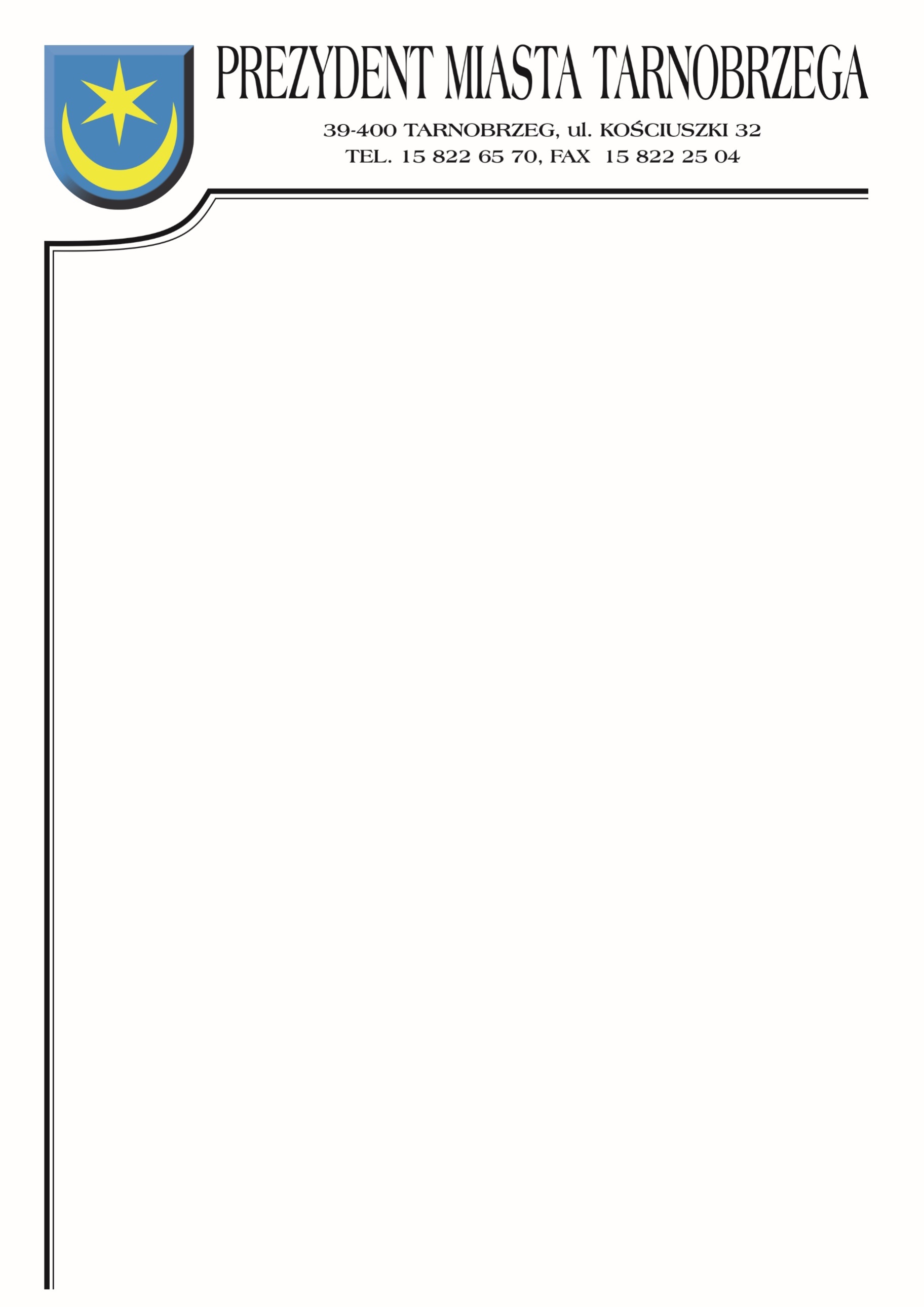                                                                                                                             Tarnobrzeg, dnia 17.03.2023 r.	Znak sprawy: TID-III.271.1.4.2023		ZAWIADOMIENIE O WYBORZE OFERTYDotyczy postępowania, którego przedmiotem zamówienia jest: PEŁNIENIE FUNKCJI INSPEKTORA NADZORU INWESTORSKIEGO W SPECJALNOŚCI INŻYNIERYJNEJ DROGOWEJ DLA ZADANIA INWESTYCYJNEGO: „PRZEBUDOWA 
UL. KOCHANOWSKIEGO ORAZ UL. MONIUSZKI” jako najkorzystniejsza została wybrana oferta Wykonawcy:Wojciech Dryś – Obsługa Inwestycji Drogowych Aleja Warszawska 16B39-400 Tarnobrzeg za cenę brutto: 45 264,00 zł          Zamawiający informuję, że w ramach zaproszenia do składania ofert została wybrana oferta która spełnia wszystkie wymogi określone w zaproszeniu i okazała się najkorzystniejsza na podstawie kryterium oceny ofert zastosowanym w tym postępowaniu.Zgodnie z ogłoszeniem jedynym kryterium, jakim kierował się Zamawiający przy wyborze ofert najkorzystniejszych była cena brutto. Zamawiający zgodnie ze wskazaną w zaproszeniu formułą dokonał oceny punktowej złożonych ofert.W przedmiotowym postępowaniu ofertom przyznana została następująca punktacja:		Zamawiający uprzejmie informuje, że umowa z wybranym Wykonawcą zostanie zawarta niezwłocznie po opublikowaniu  zawiadomienia o wyborze najkorzystniejszej oferty.Zamawiający jednocześnie informuje, że oferta Wykonawcy: Neko Mariusz Mazur, Cieszyca 81, 27-660 Koprzywnica, została odrzucona, ponieważ załączony do oferty wykaz usług nie spełniał warunków jakie Zamawiający zawarł w zaproszeniu. Wykonawca został wezwany do uzupełnienia, jednak uzupełniony wykaz usług również nie spełniał warunków jakie Zamawiający zawarł w zaproszeniu.Numer ofertyNazwa (firma) i adres wykonawcyPkt.1Wojciech Dryś – Obsługa Inwestycji Drogowych, Aleja Warszawska 16B, 39-400 Tarnobrzeg100,002.Neko Mariusz Mazur, Cieszyca 81, 
27-660 KoprzywnicaOferta odrzucona 3.Zbigniew Kotulski, ul. Paderewskiego 65, 39-400 Tarnobrzeg95,90